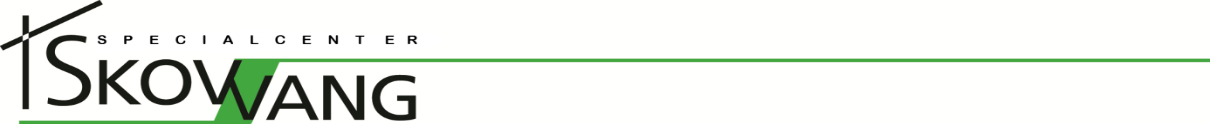 Opholdsaftale jf. SEL § 110___________	_________                                          _____________________	Dato 	             Underskrift henvisende myndighed___________	____________                                         ___________________	Dato			Underskrift Skovvang___________	_                             _____________________________________Dato			Underskrift Borger		Henvendelse i samarbejde med:   Selvmøder: Handle- og betalingskommune:      Afdeling:      	Navn på myndighedssagsbehandler:      Emailadresse:      	Tlf. nr.:          Hjemkommunens ønsker og formål med ophold:      Dato for handleplansmøde jævnfør Servicelovens § 141:      Borger:Indskrivningsdato:      Navn:      		                                    Cpr.nr.:      Telefonnummer:      Forsørgelsesgrundlag:      	Folkeregisteradresse:      Baggrund for henvendelse:Hvilke sociale problemstillinger har borgeren (kortfattet beskrivelse):      Borgerens ønsker til opholdet:      Mål og delmål for opholdet – udfyldes af kontaktpersonenHovedmål: Målet for opholdet er at finde en bolig, hvor borgeren kan opnå mest mulig selvstændig livsførelse, og hvor der sigtes mod at opnå en relevant og langsigtet boligløsning.Aftaler om egenbetaling for opholdAftale om egenbetaling for ophold:       OBS at der skal betales kr. 3.320,23 pr. måned for kost til SkovvangHjemkommunen opkræver derudover for logi.For Holstebro Kommunes borgere opkræves den samlede opholdsbetaling af Skovvang.Skovvang har en beløbsgrænse på kr. 500,- for udbetaling til borgere. Ved afrejse kan der maks. udbetales kr. 500,- om nødvendigt – resten overføres til borgers NEM-konto.Navne og kontaktoplysninger på samarbejdspartnere Misbrugsbehandler:      Egen læge:     Speciallæge – eks. psykiater:      Kriminalforsorgen:      Andre relevante kontaktpersoner (eks. bostøtte, familie mv.):     Kontaktoplysninger på SkovvangSocialrådgiver:      	Tlf.: 96 11 36	e-mail:      Kontaktperson:       	Tlf.: 96 11 36 20	e-mail:      Kontaktperson:       	Tlf.: 96 11 36 20	e-mail:      